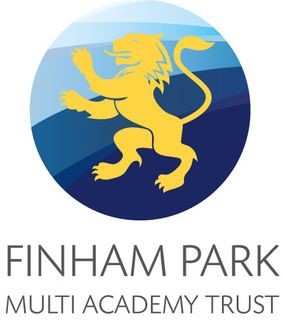 Skills RequiredEssentialDesirableAssessed bySkills and qualificationsExperience working successfully with recognised Restorative Justice Programmes.An ability to demonstrate the skills required to support young people in making good progress across the curriculum.Self-motivated and able to work on own initiative.Have completed Restorative Justice Facilitation training from a Restorative Justice Council approved provider.Accredited Practitioner by the Restorative Justice CouncilUndergraduate level degree or higher.Recognised qualification in counselling or experience working with mental health.A, I, RKnowledge and ExperienceExperience of working with the 11-19 age bracket and an ability to demonstrate an understanding of young people.Experience of working with teenagers displaying challenging behaviours.Ability to communicate effectively with young people, parents and workers from a range of cultural backgrounds.Ability to maintain clear records of work undertaken.Experience of computerised recording systems.Previous experience working in an educational environment or teaching role.Completion of Safeguarding Training Level 1 or higher.To be able to show a sound understanding of Equality legislation.Knowledge and experience of challenges and issues facing vulnerable, socially excluded or looked after young people.CommunicationThe ability to work collaboratively with other staff and external agencies.The ability to diffuse difficult situations.Experience of working with outside agencies and community organisations.Personal AttributesThe ability to take a firm but fair approach and to remain calm at all times.Must be flexible and able to adapt quickly.Must have a sense of humour.Must be able to work as a team.Must enjoy working with young people.Applications would be welcome from those with a background working in the police or probationary services.Experience of leadership or management would be desirable.School ValuesMust have a World Class attitude to work.Sound attendance and punctuality record.Be resilient, empathetic and have a passion for helping young people to be successful.